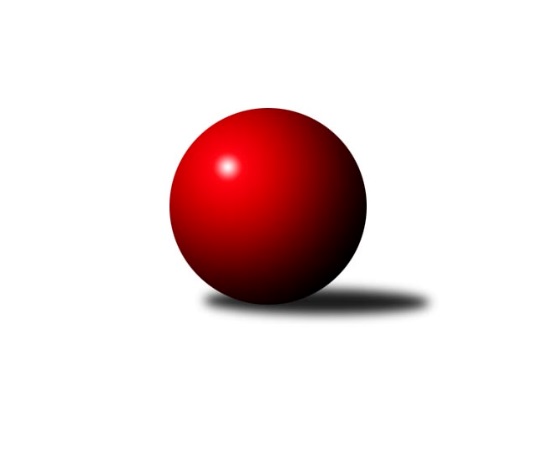 Č.10Ročník 2016/2017	9.6.2024 3. KLM C 2016/2017Statistika 10. kolaTabulka družstev:		družstvo	záp	výh	rem	proh	skore	sety	průměr	body	plné	dorážka	chyby	1.	TJ  Prostějov ˝A˝	10	8	1	1	54.0 : 26.0 	(134.0 : 106.0)	3163	17	2136	1028	26.2	2.	KK Šumperk˝A˝	10	7	0	3	48.5 : 31.5 	(128.0 : 112.0)	3178	14	2145	1033	27.6	3.	TJ Jiskra Rýmařov ˝A˝	10	6	1	3	47.5 : 32.5 	(131.5 : 108.5)	3229	13	2146	1082	25.6	4.	HKK Olomouc ˝B˝	10	6	0	4	46.5 : 33.5 	(130.0 : 110.0)	3197	12	2168	1030	29	5.	TJ Sokol Bohumín ˝A˝	10	6	0	4	43.0 : 37.0 	(117.0 : 123.0)	3100	12	2107	993	35	6.	TJ Zbrojovka Vsetín ˝A˝	10	5	0	5	45.0 : 35.0 	(124.5 : 115.5)	3242	10	2170	1072	28.2	7.	TJ Tatran Litovel ˝A˝	10	4	2	4	42.5 : 37.5 	(123.5 : 116.5)	3194	10	2149	1045	30.1	8.	TJ Start Rychnov n. Kn.	10	4	0	6	35.0 : 45.0 	(113.5 : 126.5)	3177	8	2167	1010	40.1	9.	SKK  Náchod	10	4	0	6	35.0 : 45.0 	(112.0 : 128.0)	3107	8	2122	985	31.8	10.	KK Zábřeh ˝B˝	10	3	0	7	27.0 : 53.0 	(113.5 : 126.5)	3132	6	2112	1020	33.1	11.	TJ  Odry ˝A˝	10	2	2	6	25.5 : 54.5 	(101.5 : 138.5)	3121	6	2099	1022	32.9	12.	Sokol Přemyslovice˝A˝	10	2	0	8	30.5 : 49.5 	(111.0 : 129.0)	3185	4	2167	1018	37.2Tabulka doma:		družstvo	záp	výh	rem	proh	skore	sety	průměr	body	maximum	minimum	1.	TJ  Prostějov ˝A˝	6	5	1	0	33.0 : 15.0 	(83.5 : 60.5)	3274	11	3330	3179	2.	TJ Jiskra Rýmařov ˝A˝	5	4	1	0	29.0 : 11.0 	(75.0 : 45.0)	3259	9	3352	3174	3.	TJ Sokol Bohumín ˝A˝	4	4	0	0	24.0 : 8.0 	(57.0 : 39.0)	3096	8	3133	3036	4.	KK Šumperk˝A˝	5	4	0	1	28.0 : 12.0 	(68.5 : 51.5)	3152	8	3215	3081	5.	TJ Zbrojovka Vsetín ˝A˝	5	4	0	1	28.0 : 12.0 	(66.0 : 54.0)	3225	8	3339	3145	6.	HKK Olomouc ˝B˝	6	4	0	2	28.5 : 19.5 	(79.0 : 65.0)	3284	8	3447	3144	7.	TJ Start Rychnov n. Kn.	5	3	0	2	22.0 : 18.0 	(63.5 : 56.5)	3280	6	3341	3155	8.	SKK  Náchod	5	3	0	2	22.0 : 18.0 	(61.5 : 58.5)	3206	6	3272	3155	9.	TJ Tatran Litovel ˝A˝	6	2	1	3	24.0 : 24.0 	(77.0 : 67.0)	3069	5	3165	2973	10.	TJ  Odry ˝A˝	5	2	0	3	13.5 : 26.5 	(49.0 : 71.0)	3178	4	3219	3101	11.	Sokol Přemyslovice˝A˝	4	0	0	4	8.0 : 24.0 	(42.0 : 54.0)	3116	0	3169	3082	12.	KK Zábřeh ˝B˝	4	0	0	4	7.0 : 25.0 	(44.5 : 51.5)	3111	0	3138	3082Tabulka venku:		družstvo	záp	výh	rem	proh	skore	sety	průměr	body	maximum	minimum	1.	TJ  Prostějov ˝A˝	4	3	0	1	21.0 : 11.0 	(50.5 : 45.5)	3136	6	3218	3099	2.	KK Šumperk˝A˝	5	3	0	2	20.5 : 19.5 	(59.5 : 60.5)	3184	6	3272	2989	3.	KK Zábřeh ˝B˝	6	3	0	3	20.0 : 28.0 	(69.0 : 75.0)	3137	6	3214	3045	4.	TJ Tatran Litovel ˝A˝	4	2	1	1	18.5 : 13.5 	(46.5 : 49.5)	3213	5	3370	3100	5.	HKK Olomouc ˝B˝	4	2	0	2	18.0 : 14.0 	(51.0 : 45.0)	3176	4	3254	3077	6.	TJ Jiskra Rýmařov ˝A˝	5	2	0	3	18.5 : 21.5 	(56.5 : 63.5)	3222	4	3234	3202	7.	Sokol Přemyslovice˝A˝	6	2	0	4	22.5 : 25.5 	(69.0 : 75.0)	3197	4	3303	2999	8.	TJ Sokol Bohumín ˝A˝	6	2	0	4	19.0 : 29.0 	(60.0 : 84.0)	3101	4	3294	3025	9.	TJ Zbrojovka Vsetín ˝A˝	5	1	0	4	17.0 : 23.0 	(58.5 : 61.5)	3245	2	3378	3099	10.	SKK  Náchod	5	1	0	4	13.0 : 27.0 	(50.5 : 69.5)	3087	2	3129	3010	11.	TJ Start Rychnov n. Kn.	5	1	0	4	13.0 : 27.0 	(50.0 : 70.0)	3156	2	3267	2928	12.	TJ  Odry ˝A˝	5	0	2	3	12.0 : 28.0 	(52.5 : 67.5)	3110	2	3173	2985Tabulka podzimní části:		družstvo	záp	výh	rem	proh	skore	sety	průměr	body	doma	venku	1.	TJ  Prostějov ˝A˝	10	8	1	1	54.0 : 26.0 	(134.0 : 106.0)	3163	17 	5 	1 	0 	3 	0 	1	2.	KK Šumperk˝A˝	10	7	0	3	48.5 : 31.5 	(128.0 : 112.0)	3178	14 	4 	0 	1 	3 	0 	2	3.	TJ Jiskra Rýmařov ˝A˝	10	6	1	3	47.5 : 32.5 	(131.5 : 108.5)	3229	13 	4 	1 	0 	2 	0 	3	4.	HKK Olomouc ˝B˝	10	6	0	4	46.5 : 33.5 	(130.0 : 110.0)	3197	12 	4 	0 	2 	2 	0 	2	5.	TJ Sokol Bohumín ˝A˝	10	6	0	4	43.0 : 37.0 	(117.0 : 123.0)	3100	12 	4 	0 	0 	2 	0 	4	6.	TJ Zbrojovka Vsetín ˝A˝	10	5	0	5	45.0 : 35.0 	(124.5 : 115.5)	3242	10 	4 	0 	1 	1 	0 	4	7.	TJ Tatran Litovel ˝A˝	10	4	2	4	42.5 : 37.5 	(123.5 : 116.5)	3194	10 	2 	1 	3 	2 	1 	1	8.	TJ Start Rychnov n. Kn.	10	4	0	6	35.0 : 45.0 	(113.5 : 126.5)	3177	8 	3 	0 	2 	1 	0 	4	9.	SKK  Náchod	10	4	0	6	35.0 : 45.0 	(112.0 : 128.0)	3107	8 	3 	0 	2 	1 	0 	4	10.	KK Zábřeh ˝B˝	10	3	0	7	27.0 : 53.0 	(113.5 : 126.5)	3132	6 	0 	0 	4 	3 	0 	3	11.	TJ  Odry ˝A˝	10	2	2	6	25.5 : 54.5 	(101.5 : 138.5)	3121	6 	2 	0 	3 	0 	2 	3	12.	Sokol Přemyslovice˝A˝	10	2	0	8	30.5 : 49.5 	(111.0 : 129.0)	3185	4 	0 	0 	4 	2 	0 	4Tabulka jarní části:		družstvo	záp	výh	rem	proh	skore	sety	průměr	body	doma	venku	1.	KK Šumperk˝A˝	0	0	0	0	0.0 : 0.0 	(0.0 : 0.0)	0	0 	0 	0 	0 	0 	0 	0 	2.	TJ Jiskra Rýmařov ˝A˝	0	0	0	0	0.0 : 0.0 	(0.0 : 0.0)	0	0 	0 	0 	0 	0 	0 	0 	3.	TJ Start Rychnov n. Kn.	0	0	0	0	0.0 : 0.0 	(0.0 : 0.0)	0	0 	0 	0 	0 	0 	0 	0 	4.	Sokol Přemyslovice˝A˝	0	0	0	0	0.0 : 0.0 	(0.0 : 0.0)	0	0 	0 	0 	0 	0 	0 	0 	5.	SKK  Náchod	0	0	0	0	0.0 : 0.0 	(0.0 : 0.0)	0	0 	0 	0 	0 	0 	0 	0 	6.	TJ Zbrojovka Vsetín ˝A˝	0	0	0	0	0.0 : 0.0 	(0.0 : 0.0)	0	0 	0 	0 	0 	0 	0 	0 	7.	KK Zábřeh ˝B˝	0	0	0	0	0.0 : 0.0 	(0.0 : 0.0)	0	0 	0 	0 	0 	0 	0 	0 	8.	TJ  Prostějov ˝A˝	0	0	0	0	0.0 : 0.0 	(0.0 : 0.0)	0	0 	0 	0 	0 	0 	0 	0 	9.	TJ Tatran Litovel ˝A˝	0	0	0	0	0.0 : 0.0 	(0.0 : 0.0)	0	0 	0 	0 	0 	0 	0 	0 	10.	TJ Sokol Bohumín ˝A˝	0	0	0	0	0.0 : 0.0 	(0.0 : 0.0)	0	0 	0 	0 	0 	0 	0 	0 	11.	HKK Olomouc ˝B˝	0	0	0	0	0.0 : 0.0 	(0.0 : 0.0)	0	0 	0 	0 	0 	0 	0 	0 	12.	TJ  Odry ˝A˝	0	0	0	0	0.0 : 0.0 	(0.0 : 0.0)	0	0 	0 	0 	0 	0 	0 	0 Zisk bodů pro družstvo:		jméno hráče	družstvo	body	zápasy	v %	dílčí body	sety	v %	1.	Vlastimil Bělíček 	TJ Zbrojovka Vsetín ˝A˝ 	10	/	10	(100%)	31	/	40	(78%)	2.	Bronislav Diviš 	TJ  Prostějov ˝A˝ 	9	/	11	(82%)	28	/	44	(64%)	3.	Adam Běláška 	KK Šumperk˝A˝ 	8	/	9	(89%)	26.5	/	36	(74%)	4.	Josef Touš 	KK Šumperk˝A˝ 	8	/	9	(89%)	23	/	36	(64%)	5.	Jaroslav Tezzele 	TJ Jiskra Rýmařov ˝A˝ 	8	/	10	(80%)	28	/	40	(70%)	6.	Milan Dědáček 	TJ Jiskra Rýmařov ˝A˝ 	8	/	10	(80%)	27.5	/	40	(69%)	7.	Miroslav Talášek 	TJ Tatran Litovel ˝A˝ 	7	/	8	(88%)	18	/	32	(56%)	8.	Aleš Čapka 	TJ  Prostějov ˝A˝ 	7	/	10	(70%)	24.5	/	40	(61%)	9.	Karol Nitka 	TJ Sokol Bohumín ˝A˝ 	7	/	10	(70%)	24	/	40	(60%)	10.	Tomáš Majer 	SKK  Náchod 	7	/	10	(70%)	22.5	/	40	(56%)	11.	Michal Smejkal 	TJ  Prostějov ˝A˝ 	6.5	/	10	(65%)	24	/	40	(60%)	12.	Jaromír Hendrych ml. 	HKK Olomouc ˝B˝ 	6	/	8	(75%)	18.5	/	32	(58%)	13.	Kamil Axman 	TJ Tatran Litovel ˝A˝ 	6	/	8	(75%)	17	/	32	(53%)	14.	Jiří Zezulka st. 	TJ Jiskra Rýmařov ˝A˝ 	6	/	9	(67%)	22	/	36	(61%)	15.	Eduard Tomek 	Sokol Přemyslovice˝A˝ 	6	/	9	(67%)	19.5	/	36	(54%)	16.	Aleš Tichý 	SKK  Náchod 	6	/	10	(60%)	23.5	/	40	(59%)	17.	Jan Pernica 	TJ  Prostějov ˝A˝ 	6	/	10	(60%)	23	/	40	(58%)	18.	Fridrich Péli 	TJ Sokol Bohumín ˝A˝ 	6	/	10	(60%)	22	/	40	(55%)	19.	Marek Zapletal 	KK Šumperk˝A˝ 	5.5	/	9	(61%)	23	/	36	(64%)	20.	Břetislav Sobota 	HKK Olomouc ˝B˝ 	5.5	/	9	(61%)	19.5	/	36	(54%)	21.	Radek Grulich 	Sokol Přemyslovice˝A˝ 	5	/	5	(100%)	16	/	20	(80%)	22.	Milan Sekanina 	HKK Olomouc ˝B˝ 	5	/	7	(71%)	17.5	/	28	(63%)	23.	Martin Holakovský 	TJ Start Rychnov n. Kn. 	5	/	7	(71%)	17.5	/	28	(63%)	24.	Josef Šrámek 	HKK Olomouc ˝B˝ 	5	/	7	(71%)	17	/	28	(61%)	25.	Tomáš Hambálek 	TJ Zbrojovka Vsetín ˝A˝ 	5	/	7	(71%)	16	/	28	(57%)	26.	Pavel Močár 	Sokol Přemyslovice˝A˝ 	5	/	9	(56%)	20.5	/	36	(57%)	27.	Jaroslav Sedlář 	KK Šumperk˝A˝ 	5	/	9	(56%)	18.5	/	36	(51%)	28.	Miroslav Štěpán 	KK Zábřeh ˝B˝ 	5	/	9	(56%)	18	/	36	(50%)	29.	Marek Frydrych 	TJ  Odry ˝A˝ 	5	/	9	(56%)	17	/	36	(47%)	30.	Roman Rolenc 	TJ  Prostějov ˝A˝ 	5	/	10	(50%)	20.5	/	40	(51%)	31.	Zoltán Bagári 	TJ Zbrojovka Vsetín ˝A˝ 	5	/	10	(50%)	14	/	40	(35%)	32.	Ladislav Stárek 	TJ Jiskra Rýmařov ˝A˝ 	4.5	/	8	(56%)	17.5	/	32	(55%)	33.	Jan Sedláček 	Sokol Přemyslovice˝A˝ 	4.5	/	9	(50%)	14.5	/	36	(40%)	34.	Jakub Mokoš 	TJ Tatran Litovel ˝A˝ 	4	/	4	(100%)	14	/	16	(88%)	35.	Theodor Marančák 	TJ Zbrojovka Vsetín ˝A˝ 	4	/	5	(80%)	13.5	/	20	(68%)	36.	Ladislav Janáč 	TJ Jiskra Rýmařov ˝A˝ 	4	/	6	(67%)	10.5	/	24	(44%)	37.	Dušan Říha 	HKK Olomouc ˝B˝ 	4	/	7	(57%)	14.5	/	28	(52%)	38.	Antonín Hejzlar 	SKK  Náchod 	4	/	7	(57%)	11	/	28	(39%)	39.	Tomáš Dražil 	KK Zábřeh ˝B˝ 	4	/	9	(44%)	20.5	/	36	(57%)	40.	Pavel Niesyt 	TJ Sokol Bohumín ˝A˝ 	4	/	9	(44%)	16	/	36	(44%)	41.	Jan Zaškolný 	TJ Sokol Bohumín ˝A˝ 	4	/	9	(44%)	15	/	36	(42%)	42.	Aleš Kohutek 	TJ Sokol Bohumín ˝A˝ 	4	/	9	(44%)	15	/	36	(42%)	43.	Milan Šula 	KK Zábřeh ˝B˝ 	4	/	10	(40%)	19	/	40	(48%)	44.	Miroslav Smrčka 	KK Šumperk˝A˝ 	4	/	10	(40%)	16.5	/	40	(41%)	45.	Jakub Seniura 	TJ Start Rychnov n. Kn. 	3	/	3	(100%)	9	/	12	(75%)	46.	Petr Kuttler 	TJ Sokol Bohumín ˝A˝ 	3	/	4	(75%)	9	/	16	(56%)	47.	David Čulík 	TJ Tatran Litovel ˝A˝ 	3	/	6	(50%)	11.5	/	24	(48%)	48.	Roman Kindl 	TJ Start Rychnov n. Kn. 	3	/	6	(50%)	10	/	24	(42%)	49.	Matouš Krajzinger 	HKK Olomouc ˝B˝ 	3	/	7	(43%)	16	/	28	(57%)	50.	Oldřich Krsek 	TJ Start Rychnov n. Kn. 	3	/	7	(43%)	14.5	/	28	(52%)	51.	Miroslav Dokoupil 	HKK Olomouc ˝B˝ 	3	/	7	(43%)	13	/	28	(46%)	52.	František Baleka 	TJ Tatran Litovel ˝A˝ 	3	/	7	(43%)	10	/	28	(36%)	53.	Karel Chlevišťan 	TJ  Odry ˝A˝ 	3	/	8	(38%)	16.5	/	32	(52%)	54.	Jiří Fiala 	TJ Tatran Litovel ˝A˝ 	3	/	8	(38%)	16	/	32	(50%)	55.	Miroslav Hanzlík 	TJ Start Rychnov n. Kn. 	3	/	8	(38%)	16	/	32	(50%)	56.	Petr Dvorský 	TJ  Odry ˝A˝ 	3	/	8	(38%)	14.5	/	32	(45%)	57.	Martin Dolák 	TJ Zbrojovka Vsetín ˝A˝ 	3	/	8	(38%)	13.5	/	32	(42%)	58.	Tomáš Novosad 	TJ Zbrojovka Vsetín ˝A˝ 	3	/	9	(33%)	15.5	/	36	(43%)	59.	Jan Adamů 	SKK  Náchod 	3	/	10	(30%)	19.5	/	40	(49%)	60.	Jan Körner 	KK Zábřeh ˝B˝ 	3	/	10	(30%)	18.5	/	40	(46%)	61.	Jiří Šoupal 	Sokol Přemyslovice˝A˝ 	3	/	10	(30%)	18	/	40	(45%)	62.	Michal Pavič 	TJ  Odry ˝A˝ 	3	/	10	(30%)	17	/	40	(43%)	63.	Petr Galus 	TJ Start Rychnov n. Kn. 	3	/	10	(30%)	12.5	/	40	(31%)	64.	Jaroslav Lušovský 	TJ  Odry ˝A˝ 	2.5	/	6	(42%)	9.5	/	24	(40%)	65.	Jiří Čamek 	TJ Tatran Litovel ˝A˝ 	2.5	/	10	(25%)	18	/	40	(45%)	66.	Miloš Voleský 	SKK  Náchod 	2	/	2	(100%)	6	/	8	(75%)	67.	Libor Jung 	TJ Start Rychnov n. Kn. 	2	/	3	(67%)	7	/	12	(58%)	68.	Daniel Bělíček 	TJ Zbrojovka Vsetín ˝A˝ 	2	/	3	(67%)	7	/	12	(58%)	69.	Vojtěch Rozkopal 	TJ  Odry ˝A˝ 	2	/	3	(67%)	6	/	12	(50%)	70.	Petr Axman 	TJ Tatran Litovel ˝A˝ 	2	/	4	(50%)	10	/	16	(63%)	71.	Jiří Michálek 	KK Zábřeh ˝B˝ 	2	/	6	(33%)	12	/	24	(50%)	72.	Jozef Kuzma 	TJ Sokol Bohumín ˝A˝ 	2	/	6	(33%)	11	/	24	(46%)	73.	Gustav Vojtek 	KK Šumperk˝A˝ 	2	/	6	(33%)	8.5	/	24	(35%)	74.	Stanislav Ovšák 	TJ  Odry ˝A˝ 	2	/	7	(29%)	12	/	28	(43%)	75.	Martin Vitásek 	KK Zábřeh ˝B˝ 	2	/	7	(29%)	12	/	28	(43%)	76.	Jiří Pácha 	TJ Start Rychnov n. Kn. 	2	/	8	(25%)	14	/	32	(44%)	77.	Jaroslav Heblák 	TJ Jiskra Rýmařov ˝A˝ 	2	/	8	(25%)	11	/	32	(34%)	78.	Tomáš Adamů 	SKK  Náchod 	2	/	9	(22%)	14.5	/	36	(40%)	79.	Martin Kováčik 	SKK  Náchod 	2	/	9	(22%)	12	/	36	(33%)	80.	Miroslav Plachý 	TJ  Prostějov ˝A˝ 	1.5	/	2	(75%)	4	/	8	(50%)	81.	Matěj Stančík 	TJ Start Rychnov n. Kn. 	1	/	1	(100%)	3	/	4	(75%)	82.	David Urbánek 	TJ Start Rychnov n. Kn. 	1	/	1	(100%)	3	/	4	(75%)	83.	Jaroslav Vymazal 	KK Šumperk˝A˝ 	1	/	1	(100%)	3	/	4	(75%)	84.	Libor Krajčí 	TJ Sokol Bohumín ˝A˝ 	1	/	1	(100%)	2.5	/	4	(63%)	85.	Radek Malíšek 	HKK Olomouc ˝B˝ 	1	/	1	(100%)	2.5	/	4	(63%)	86.	Michal Kala 	TJ Start Rychnov n. Kn. 	1	/	1	(100%)	2	/	4	(50%)	87.	Jiří Doucha ml.	SKK  Náchod 	1	/	1	(100%)	2	/	4	(50%)	88.	Miroslav Kubík 	TJ Zbrojovka Vsetín ˝A˝ 	1	/	1	(100%)	2	/	4	(50%)	89.	František Langer 	KK Zábřeh ˝B˝ 	1	/	2	(50%)	5	/	8	(63%)	90.	Ludvík Vymazal 	TJ Tatran Litovel ˝A˝ 	1	/	2	(50%)	4	/	8	(50%)	91.	Michal Kolář 	Sokol Přemyslovice˝A˝ 	1	/	2	(50%)	4	/	8	(50%)	92.	Miroslav Znojil 	TJ  Prostějov ˝A˝ 	1	/	3	(33%)	6	/	12	(50%)	93.	Ivan Říha 	TJ Zbrojovka Vsetín ˝A˝ 	1	/	3	(33%)	6	/	12	(50%)	94.	János Víz 	TJ Zbrojovka Vsetín ˝A˝ 	1	/	3	(33%)	5	/	12	(42%)	95.	Zdeněk Grulich 	Sokol Přemyslovice˝A˝ 	1	/	4	(25%)	4.5	/	16	(28%)	96.	Miroslav Dimidenko 	TJ  Odry ˝A˝ 	1	/	5	(20%)	5.5	/	20	(28%)	97.	Josef Pilatík 	TJ Jiskra Rýmařov ˝A˝ 	1	/	6	(17%)	10	/	24	(42%)	98.	Tomáš Fraus 	Sokol Přemyslovice˝A˝ 	1	/	6	(17%)	9	/	24	(38%)	99.	Petr Matějka 	KK Šumperk˝A˝ 	1	/	6	(17%)	8	/	24	(33%)	100.	Daniel Ševčík st.	TJ  Odry ˝A˝ 	0	/	1	(0%)	2	/	4	(50%)	101.	Mykola Vološčuk 	KK Zábřeh ˝B˝ 	0	/	1	(0%)	2	/	4	(50%)	102.	Miroslav Sigmund 	TJ Tatran Litovel ˝A˝ 	0	/	1	(0%)	2	/	4	(50%)	103.	Štefan Dendis 	TJ Sokol Bohumín ˝A˝ 	0	/	1	(0%)	1.5	/	4	(38%)	104.	Zdeněk Peč 	Sokol Přemyslovice˝A˝ 	0	/	1	(0%)	1	/	4	(25%)	105.	Libor Drábek 	SKK  Náchod 	0	/	1	(0%)	1	/	4	(25%)	106.	Petr Chlachula 	TJ Jiskra Rýmařov ˝A˝ 	0	/	1	(0%)	1	/	4	(25%)	107.	Lukáš Modlitba 	TJ Sokol Bohumín ˝A˝ 	0	/	1	(0%)	1	/	4	(25%)	108.	Jarosla Šmejda 	TJ Start Rychnov n. Kn. 	0	/	1	(0%)	1	/	4	(25%)	109.	Jan Frydrych 	TJ  Odry ˝A˝ 	0	/	1	(0%)	1	/	4	(25%)	110.	Lubomír Šípek 	TJ Start Rychnov n. Kn. 	0	/	1	(0%)	1	/	4	(25%)	111.	Jiří Polášek 	TJ Jiskra Rýmařov ˝A˝ 	0	/	1	(0%)	1	/	4	(25%)	112.	Stanislav Brosinger 	TJ Tatran Litovel ˝A˝ 	0	/	2	(0%)	3	/	8	(38%)	113.	Miroslav Bodanský 	KK Zábřeh ˝B˝ 	0	/	2	(0%)	3	/	8	(38%)	114.	Petr Černohous 	TJ  Prostějov ˝A˝ 	0	/	2	(0%)	3	/	8	(38%)	115.	Martin Zaoral 	Sokol Přemyslovice˝A˝ 	0	/	2	(0%)	2	/	8	(25%)	116.	Milan Dvorský 	Sokol Přemyslovice˝A˝ 	0	/	2	(0%)	1	/	8	(13%)	117.	Jiří Srovnal 	KK Zábřeh ˝B˝ 	0	/	3	(0%)	3	/	12	(25%)Průměry na kuželnách:		kuželna	průměr	plné	dorážka	chyby	výkon na hráče	1.	Rychnov nad Kněžnou, 1-4	3284	2228	1055	42.3	(547.3)	2.	HKK Olomouc, 1-8	3262	2198	1063	32.6	(543.8)	3.	TJ  Prostějov, 1-4	3231	2165	1066	26.8	(538.7)	4.	SKK Nachod, 1-4	3209	2179	1029	32.7	(534.8)	5.	TJ Valašské Meziříčí, 1-4	3202	2159	1043	32.4	(533.8)	6.	KK Jiskra Rýmařov, 1-4	3195	2142	1052	27.8	(532.5)	7.	TJ Zbrojovka Vsetín, 1-4	3187	2121	1066	25.6	(531.3)	8.	KK Zábřeh, 1-4	3142	2135	1007	35.6	(523.8)	9.	KK Šumperk, 1-4	3109	2099	1010	27.9	(518.3)	10.	Sokol Přemyslovice, 1-4	3094	2094	1000	30.3	(515.8)	11.	TJ Sokol Bohumín, 1-4	3053	2087	965	34.8	(508.8)Nejlepší výkony na kuželnách:Rychnov nad Kněžnou, 1-4TJ Tatran Litovel ˝A˝	3370	10. kolo	Jakub Seniura 	TJ Start Rychnov n. Kn.	634	4. koloTJ Start Rychnov n. Kn.	3341	4. kolo	Petr Axman 	TJ Tatran Litovel ˝A˝	598	10. koloTJ Zbrojovka Vsetín ˝A˝	3337	4. kolo	Libor Jung 	TJ Start Rychnov n. Kn.	596	6. koloTJ Start Rychnov n. Kn.	3320	6. kolo	Vlastimil Bělíček 	TJ Zbrojovka Vsetín ˝A˝	595	4. koloTJ Start Rychnov n. Kn.	3303	10. kolo	Adam Běláška 	KK Šumperk˝A˝	594	8. koloTJ Start Rychnov n. Kn.	3282	2. kolo	David Urbánek 	TJ Start Rychnov n. Kn.	589	10. koloKK Šumperk˝A˝	3261	8. kolo	Milan Dědáček 	TJ Jiskra Rýmařov ˝A˝	588	2. koloSokol Přemyslovice˝A˝	3242	6. kolo	Josef Touš 	KK Šumperk˝A˝	585	8. koloTJ Jiskra Rýmařov ˝A˝	3229	2. kolo	Martin Holakovský 	TJ Start Rychnov n. Kn.	584	2. koloTJ Start Rychnov n. Kn.	3155	8. kolo	Martin Holakovský 	TJ Start Rychnov n. Kn.	583	10. koloHKK Olomouc, 1-8HKK Olomouc ˝B˝	3447	6. kolo	Josef Šrámek 	HKK Olomouc ˝B˝	628	6. koloTJ Zbrojovka Vsetín ˝A˝	3378	6. kolo	Vlastimil Bělíček 	TJ Zbrojovka Vsetín ˝A˝	616	6. koloHKK Olomouc ˝B˝	3328	1. kolo	Matouš Krajzinger 	HKK Olomouc ˝B˝	610	1. koloSokol Přemyslovice˝A˝	3303	7. kolo	Josef Šrámek 	HKK Olomouc ˝B˝	606	7. koloHKK Olomouc ˝B˝	3297	4. kolo	Břetislav Sobota 	HKK Olomouc ˝B˝	603	4. koloTJ Start Rychnov n. Kn.	3259	9. kolo	Tomáš Hambálek 	TJ Zbrojovka Vsetín ˝A˝	590	6. koloHKK Olomouc ˝B˝	3250	7. kolo	Matouš Krajzinger 	HKK Olomouc ˝B˝	588	6. koloHKK Olomouc ˝B˝	3240	9. kolo	Břetislav Sobota 	HKK Olomouc ˝B˝	583	6. koloTJ Jiskra Rýmařov ˝A˝	3234	4. kolo	Martin Holakovský 	TJ Start Rychnov n. Kn.	582	9. koloTJ  Odry ˝A˝	3173	1. kolo	Břetislav Sobota 	HKK Olomouc ˝B˝	580	1. koloTJ  Prostějov, 1-4TJ  Prostějov ˝A˝	3330	9. kolo	Michal Smejkal 	TJ  Prostějov ˝A˝	616	1. koloTJ  Prostějov ˝A˝	3298	6. kolo	Bronislav Diviš 	TJ  Prostějov ˝A˝	616	7. koloTJ  Prostějov ˝A˝	3297	1. kolo	Jiří Šoupal 	Sokol Přemyslovice˝A˝	589	9. koloTJ  Prostějov ˝A˝	3283	7. kolo	Miroslav Znojil 	TJ  Prostějov ˝A˝	585	9. koloSokol Přemyslovice˝A˝	3270	9. kolo	Jan Pernica 	TJ  Prostějov ˝A˝	577	6. koloTJ  Prostějov ˝A˝	3258	3. kolo	Bronislav Diviš 	TJ  Prostějov ˝A˝	576	3. koloTJ Zbrojovka Vsetín ˝A˝	3232	7. kolo	Jan Pernica 	TJ  Prostějov ˝A˝	565	9. koloTJ Jiskra Rýmařov ˝A˝	3221	6. kolo	Milan Dědáček 	TJ Jiskra Rýmařov ˝A˝	565	6. koloTJ  Prostějov ˝A˝	3179	5. kolo	Eduard Tomek 	Sokol Přemyslovice˝A˝	564	9. koloHKK Olomouc ˝B˝	3171	3. kolo	Vlastimil Bělíček 	TJ Zbrojovka Vsetín ˝A˝	563	7. koloSKK Nachod, 1-4SKK  Náchod	3272	3. kolo	Miroslav Hanzlík 	TJ Start Rychnov n. Kn.	595	3. koloTJ Start Rychnov n. Kn.	3267	3. kolo	Karel Chlevišťan 	TJ  Odry ˝A˝	586	8. koloHKK Olomouc ˝B˝	3254	5. kolo	Vlastimil Bělíček 	TJ Zbrojovka Vsetín ˝A˝	576	9. koloSKK  Náchod	3242	9. kolo	Tomáš Hambálek 	TJ Zbrojovka Vsetín ˝A˝	575	9. koloSokol Přemyslovice˝A˝	3203	1. kolo	Tomáš Majer 	SKK  Náchod	573	1. koloSKK  Náchod	3184	8. kolo	Aleš Tichý 	SKK  Náchod	570	9. koloTJ Zbrojovka Vsetín ˝A˝	3179	9. kolo	Jiří Šoupal 	Sokol Přemyslovice˝A˝	568	1. koloSKK  Náchod	3179	1. kolo	Martin Kováčik 	SKK  Náchod	568	5. koloTJ  Odry ˝A˝	3155	8. kolo	Tomáš Majer 	SKK  Náchod	568	3. koloSKK  Náchod	3155	5. kolo	Roman Kindl 	TJ Start Rychnov n. Kn.	567	3. koloTJ Valašské Meziříčí, 1-4TJ Sokol Bohumín ˝A˝	3294	2. kolo	Marek Frydrych 	TJ  Odry ˝A˝	596	2. koloKK Šumperk˝A˝	3272	9. kolo	Josef Touš 	KK Šumperk˝A˝	576	9. koloTJ  Odry ˝A˝	3219	7. kolo	Jiří Michálek 	KK Zábřeh ˝B˝	573	6. koloKK Zábřeh ˝B˝	3214	6. kolo	Jozef Kuzma 	TJ Sokol Bohumín ˝A˝	568	2. koloTJ Start Rychnov n. Kn.	3196	7. kolo	Aleš Kohutek 	TJ Sokol Bohumín ˝A˝	567	2. koloTJ  Odry ˝A˝	3191	9. kolo	Marek Frydrych 	TJ  Odry ˝A˝	565	6. koloTJ  Odry ˝A˝	3190	4. kolo	Vojtěch Rozkopal 	TJ  Odry ˝A˝	564	4. koloTJ  Odry ˝A˝	3188	2. kolo	Karel Chlevišťan 	TJ  Odry ˝A˝	563	9. koloSokol Přemyslovice˝A˝	3162	4. kolo	Roman Kindl 	TJ Start Rychnov n. Kn.	563	7. koloTJ  Odry ˝A˝	3101	6. kolo	Jaroslav Sedlář 	KK Šumperk˝A˝	562	9. koloKK Jiskra Rýmařov, 1-4TJ Jiskra Rýmařov ˝A˝	3352	3. kolo	Milan Dědáček 	TJ Jiskra Rýmařov ˝A˝	618	1. koloTJ Jiskra Rýmařov ˝A˝	3283	1. kolo	Jaroslav Tezzele 	TJ Jiskra Rýmařov ˝A˝	595	3. koloTJ Jiskra Rýmařov ˝A˝	3261	9. kolo	Jiří Zezulka st. 	TJ Jiskra Rýmařov ˝A˝	585	3. koloTJ Tatran Litovel ˝A˝	3225	5. kolo	Milan Dědáček 	TJ Jiskra Rýmařov ˝A˝	579	7. koloTJ Jiskra Rýmařov ˝A˝	3225	5. kolo	Miroslav Talášek 	TJ Tatran Litovel ˝A˝	579	5. koloKK Šumperk˝A˝	3195	3. kolo	Jaroslav Tezzele 	TJ Jiskra Rýmařov ˝A˝	576	1. koloTJ Jiskra Rýmařov ˝A˝	3174	7. kolo	Jiří Zezulka st. 	TJ Jiskra Rýmařov ˝A˝	567	9. koloKK Zábřeh ˝B˝	3114	1. kolo	Jaroslav Sedlář 	KK Šumperk˝A˝	567	3. koloSKK  Náchod	3096	7. kolo	Milan Dědáček 	TJ Jiskra Rýmařov ˝A˝	565	5. koloTJ Sokol Bohumín ˝A˝	3025	9. kolo	Jiří Zezulka st. 	TJ Jiskra Rýmařov ˝A˝	565	5. koloTJ Zbrojovka Vsetín, 1-4TJ Zbrojovka Vsetín ˝A˝	3339	5. kolo	Vlastimil Bělíček 	TJ Zbrojovka Vsetín ˝A˝	626	5. koloTJ Zbrojovka Vsetín ˝A˝	3241	3. kolo	Vlastimil Bělíček 	TJ Zbrojovka Vsetín ˝A˝	602	10. koloTJ Zbrojovka Vsetín ˝A˝	3239	1. kolo	Theodor Marančák 	TJ Zbrojovka Vsetín ˝A˝	582	5. koloTJ Jiskra Rýmařov ˝A˝	3202	8. kolo	Adam Běláška 	KK Šumperk˝A˝	582	5. koloKK Šumperk˝A˝	3201	5. kolo	Vlastimil Bělíček 	TJ Zbrojovka Vsetín ˝A˝	581	3. koloKK Zábřeh ˝B˝	3170	3. kolo	Milan Šula 	KK Zábřeh ˝B˝	571	3. koloTJ Zbrojovka Vsetín ˝A˝	3163	10. kolo	Ivan Říha 	TJ Zbrojovka Vsetín ˝A˝	568	1. koloTJ Zbrojovka Vsetín ˝A˝	3145	8. kolo	Vlastimil Bělíček 	TJ Zbrojovka Vsetín ˝A˝	566	1. koloTJ  Odry ˝A˝	3124	10. kolo	Theodor Marančák 	TJ Zbrojovka Vsetín ˝A˝	565	3. koloTJ Sokol Bohumín ˝A˝	3051	1. kolo	Zoltán Bagári 	TJ Zbrojovka Vsetín ˝A˝	563	1. koloKK Zábřeh, 1-4TJ  Prostějov ˝A˝	3218	10. kolo	Břetislav Sobota 	HKK Olomouc ˝B˝	578	8. koloHKK Olomouc ˝B˝	3201	8. kolo	Tomáš Dražil 	KK Zábřeh ˝B˝	568	4. koloTJ Sokol Bohumín ˝A˝	3149	4. kolo	Milan Šula 	KK Zábřeh ˝B˝	567	10. koloKK Zábřeh ˝B˝	3138	8. kolo	Josef Šrámek 	HKK Olomouc ˝B˝	555	8. koloSKK  Náchod	3129	2. kolo	Michal Smejkal 	TJ  Prostějov ˝A˝	552	10. koloKK Zábřeh ˝B˝	3128	4. kolo	Pavel Niesyt 	TJ Sokol Bohumín ˝A˝	552	4. koloKK Zábřeh ˝B˝	3096	10. kolo	Tomáš Majer 	SKK  Náchod	552	2. koloKK Zábřeh ˝B˝	3082	2. kolo	Bronislav Diviš 	TJ  Prostějov ˝A˝	551	10. kolo		. kolo	Jan Körner 	KK Zábřeh ˝B˝	550	10. kolo		. kolo	Milan Šula 	KK Zábřeh ˝B˝	547	8. koloKK Šumperk, 1-4KK Šumperk˝A˝	3215	7. kolo	Marek Zapletal 	KK Šumperk˝A˝	573	7. koloKK Šumperk˝A˝	3167	4. kolo	Marek Zapletal 	KK Šumperk˝A˝	568	10. koloKK Šumperk˝A˝	3160	6. kolo	Milan Šula 	KK Zábřeh ˝B˝	558	7. koloKK Šumperk˝A˝	3137	10. kolo	Adam Běláška 	KK Šumperk˝A˝	558	4. koloTJ  Prostějov ˝A˝	3099	2. kolo	Adam Běláška 	KK Šumperk˝A˝	555	7. koloSKK  Náchod	3084	4. kolo	Adam Běláška 	KK Šumperk˝A˝	554	6. koloKK Šumperk˝A˝	3081	2. kolo	Josef Touš 	KK Šumperk˝A˝	550	7. koloHKK Olomouc ˝B˝	3077	10. kolo	Josef Touš 	KK Šumperk˝A˝	546	10. koloKK Zábřeh ˝B˝	3045	7. kolo	Bronislav Diviš 	TJ  Prostějov ˝A˝	544	2. koloTJ Sokol Bohumín ˝A˝	3032	6. kolo	Josef Touš 	KK Šumperk˝A˝	542	2. koloSokol Přemyslovice, 1-4TJ Jiskra Rýmařov ˝A˝	3226	10. kolo	Tomáš Dražil 	KK Zábřeh ˝B˝	570	9. koloKK Zábřeh ˝B˝	3180	5. kolo	Jaroslav Tezzele 	TJ Jiskra Rýmařov ˝A˝	569	10. koloSokol Přemyslovice˝A˝	3169	5. kolo	Vlastimil Bělíček 	TJ Zbrojovka Vsetín ˝A˝	566	2. koloTJ Tatran Litovel ˝A˝	3165	6. kolo	Kamil Axman 	TJ Tatran Litovel ˝A˝	564	8. koloTJ Tatran Litovel ˝A˝	3156	7. kolo	Antonín Hejzlar 	SKK  Náchod	563	6. koloTJ Tatran Litovel ˝A˝	3155	8. kolo	Milan Dědáček 	TJ Jiskra Rýmařov ˝A˝	562	10. koloTJ  Prostějov ˝A˝	3123	4. kolo	Miroslav Štěpán 	KK Zábřeh ˝B˝	558	5. koloSokol Přemyslovice˝A˝	3121	10. kolo	Jiří Šoupal 	Sokol Přemyslovice˝A˝	557	5. koloSKK  Náchod	3114	6. kolo	David Čulík 	TJ Tatran Litovel ˝A˝	556	7. koloKK Zábřeh ˝B˝	3099	9. kolo	Kamil Axman 	TJ Tatran Litovel ˝A˝	553	1. koloTJ Sokol Bohumín, 1-4TJ Sokol Bohumín ˝A˝	3133	5. kolo	Jan Pernica 	TJ  Prostějov ˝A˝	547	8. koloTJ Sokol Bohumín ˝A˝	3112	8. kolo	Jan Zaškolný 	TJ Sokol Bohumín ˝A˝	542	8. koloTJ Sokol Bohumín ˝A˝	3104	10. kolo	Pavel Niesyt 	TJ Sokol Bohumín ˝A˝	539	10. koloTJ  Prostějov ˝A˝	3102	8. kolo	Jozef Kuzma 	TJ Sokol Bohumín ˝A˝	535	5. koloTJ Sokol Bohumín ˝A˝	3036	3. kolo	Petr Kuttler 	TJ Sokol Bohumín ˝A˝	535	5. koloSKK  Náchod	3010	10. kolo	Jan Adamů 	SKK  Náchod	533	10. koloSokol Přemyslovice˝A˝	2999	3. kolo	Karol Nitka 	TJ Sokol Bohumín ˝A˝	530	10. koloTJ Start Rychnov n. Kn.	2928	5. kolo	Aleš Kohutek 	TJ Sokol Bohumín ˝A˝	530	5. kolo		. kolo	Fridrich Péli 	TJ Sokol Bohumín ˝A˝	526	10. kolo		. kolo	Michal Smejkal 	TJ  Prostějov ˝A˝	526	8. koloČetnost výsledků:	8.0 : 0.0	2x	7.0 : 1.0	5x	6.0 : 2.0	18x	5.5 : 2.5	3x	5.0 : 3.0	7x	4.0 : 4.0	3x	3.0 : 5.0	8x	2.0 : 6.0	6x	1.5 : 6.5	1x	1.0 : 7.0	7x